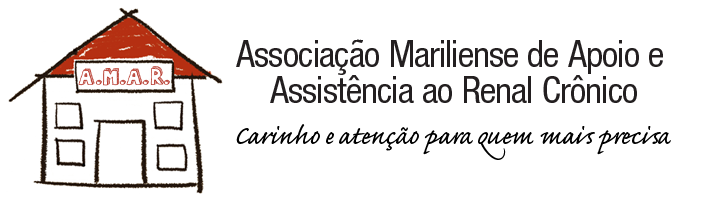 RELATÓRIO DAS ATIVIDADES DESENVOLVIDAS DE JANEIRO À ABRIL/2019A Associação Mariliense de Apoio e Assistência ao Renal Crônico, também designada pela sigla AMAR, funciona em uma casa alugada com a ajuda de doações e voluntários que se reúnem todos os dias para preparação das refeições ( café da manhã, almoço e café da tarde) para os pacientes menos favorecidos e seus familiares, que residem em nossa cidade e residem nas cidades da região para aqui realizar o Tratamento Terapia Renal Substitutiva.A AMAR oferece ajuda na aquisição de medicamentos, vestuário e doações de cestas básicas, diminuindo o grave impacto sobre a qualidade de vida dos mesmos.  ORIGEM DOS RECURSOSConstituem-se recursos de manutenção e receitas da AMAR:As doações espontâneas da comunidade (pessoa física);As subvenções de orgão públicos;As rendas provenientes de promoções especiais;INFRAESTRUTURAA-) A Associação tem sua sede e for em Marília-SP. Sua Sede está situada desde Maio/15 na Rua Vinte e Um de Abril, nº 165 – Jd. Maria Izabel – Marília – SP – CEP: 17515-220 – Telefone (14) 3432-1200.A A.M.A.R, funciona em uma casa alugada, sendo mantido o aluguel com Subvenção recebida pela Prefeitura Municipal de Marília, a mesma conta  com ajuda de doações e ações desenvolvidas por voluntários , sendo possível oferecer café da manhã, almoço e café da tarde para os pacientes e seus familiares que vem de Marília e  Região para aqui se tratar. A A.M.A.R oferece também, ajuda na aquisição de medicamentos, vestuário e doações de cestas básicas, diminuindo o grave impacto sobre a qualidade de vida dos mesmos e  por isso a importância da A.M.A.R.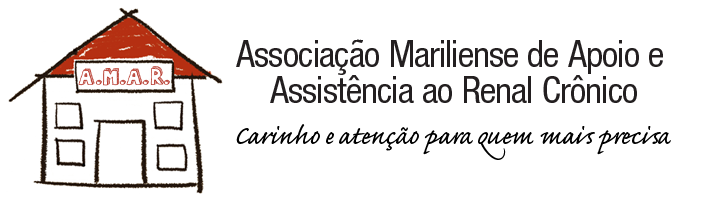 AÇÕES REALIZADAS: Em nossa são atendidos 1.200 pessoas/mês, incluindo pacientes e familiares.FORNECIMENTO DE LANCHE E ALMOÇO:Período da Manhã:Contamos com 02 (duas) Funcionárias, fornecidas pela Prefeitura Municipal de Marília, que fornece o lanche da manhã para os pacientes e familiares que estão em tratamento na Hemodiálise, Diálise Peritoneal, Ambulatórios e Transplantes na Santa Casa de Marília. Este lanche é fornecido de segunda à sexta-feira, das 07:00hs às 09:00hs, o mesmo é constituído por biscoito (Doados pela Marilan), manteiga, leite, café, guardanapos de papel e copos descartáveis adquiridos pela AMAR.  Esta ação social é muito importante e necessário, haja vista que alguns pacientes e familiares, principalmente de outras cidades comparecem para atendimento neste local por longo período enquanto aguardam o atendimento até retornarem à cidade de origem.Período do Almoço:Contamos com 02 (duas) Funcionárias, fornecidas pela Prefeitura Municipal de Marília, como citado acima, que fornece o almoço para os pacientes e familiares que estão em tratamento na Hemodiálise, Diálise Peritoneal, Ambulatórios e Transplantes na Santa Casa de Marília. Este refeição é fornecida todos os dias, ou seja, de segunda à sexta-feira, das 11:00hs às 13:00hs, o mesmo é constituído por arroz, feijão, saladas, carnes vermelha ou branca,  guardanapos de papel,copos descartáveis, pratos de vidro, talheres adquiridos pela AMAR.  Esta ação social é muito importante e necessário, haja vista que alguns pacientes, principalmente de outras cidades comparecem para atendimento neste local por longo período enquanto aguardam o atendimento até retornarem à cidade de origem.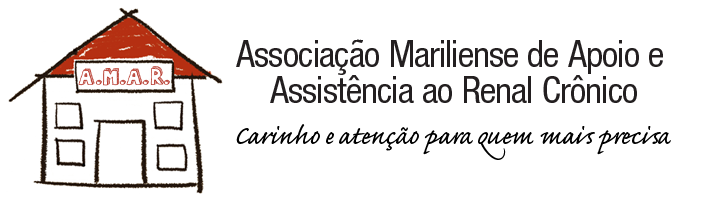 Período da Tarde:Contamos com 02 (duas) Funcionárias, fornecidas pela Prefeitura Municipal de Marília, como citado acima, que fornece o lanche da tarde para os pacientes e familiares que estão em tratamento na Hemodiálise, Diálise Peritoneal, Ambulatórios e Transplantes na Santa Casa de Marília. Este lanche é fornecido de segunda à sexta-feira, das 14:00hs às 15:00hs, o mesmo é constituído por biscoitos (Doados pela Marilan), manteiga, leite, café,  guardanapos de papel e copos descartáveis adquiridos pela AMAR.  Esta ação social é muito importante e necessário, haja vista que alguns pacientes, principalmente de outras cidades comparecem para atendimento neste local por longo período enquanto aguardam o atendimento até retornarem à cidade de origem.EVENTOS REALIZADOS:No cumprimento do calendário de trabalho durante o ano de 2017, realizamos vários eventos com a finalidade de angariar recursos para manutenção das atividades assistenciais prestadas pela associação, conforme segue agenda dos eventos realizados em 2017:jANEIRO/19SEM ATIVIDADESFEVEREIRO/19SEM ATIVIDADESMARÇO/2019SEM ATIVIDADESABRIL/19ACÃO FRATERNAL PÁSCOAALMOÇO DE PÁSCOA PARA PACIENTES E FAMILIARESMAIO/19LEMBRANÇA PARA OS DIAS DAS MÃESCONCLUSÃO:A diretoria da AMAR em seu primeiro mandato do triênio 2019/2021, em ação conjunta com voluntários, com afinco para a manutenção dos projetos, ações sociais  e a realização de eventos, sempre com o objetivo de manter as atividades sociais, ampliar os serviços e melhorar a qualidade dos serviços prestados. A além da “Casa de Apoio” funcionando com 06 acomodações para repouso dia e 03 (três) refeições diariamente oferecidas aos pacientes/familiares das cidades da região em Tratamento Terapia Renal Substitutiva na Santa Casa de Marília, que descansam e fazem suas refeições na “Casa de Apoio”.Esse trabalho tem por objetivo tornar o enfrentamento destes pacientes com a doença menos nocivo a sua rotina de vida, todos os serviços e produtos foram prestados na forma de (100%) cem por cento de gratuidade.Marília, 30 de Abril de 2019.ASSOCIAÇÃO MARILIENSE DE APOIO E ASSITÊNCIA AO RENAL CRÔNICOGeni dos Santos Teles Silva - Presidente